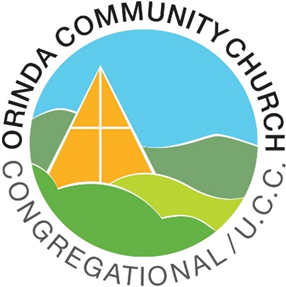 Orinda Community Church
     ORDER OF WORSHIP
An Open and Affirming Congregation of the United Church of Christ 
Reverend Elizabeth Robinson, Senior Pastor    
 Sunday, August 13, 2023, 10:00 a.m.Reflections: Faith is to believe what you do not see; 
the reward of this faith is to see what you believe. —St. Augustine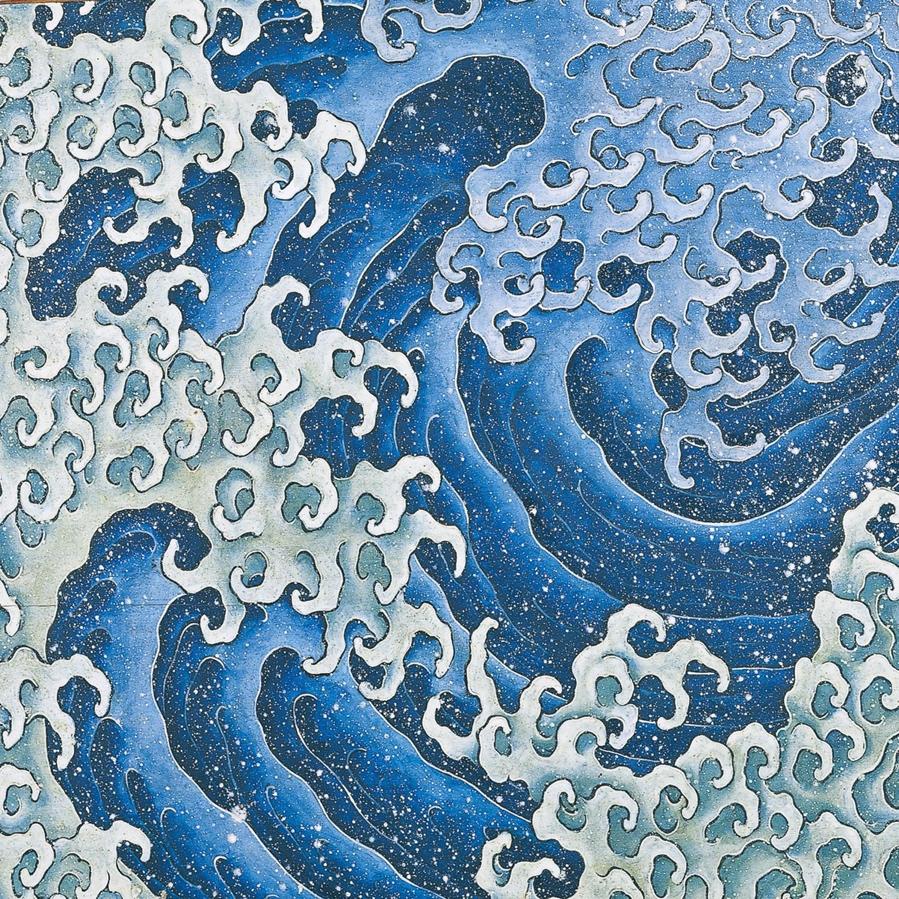                                                               from a print by Hokusai                                                WE GATHERPRELUDE 	                                                               	                     Nik Nackley
BRINGING OF THE LIGHT & RINGING OF THE HOUR      The Acolytes
WELCOME   	               	                              Reverend Elizabeth RobinsonINTROIT      CALL TO WORSHIP*               from Psalm 85                  a litany by  Kathi Kling
One: Let us hear what God will speak, for the Holy One will speak peace 
	   to the people, to the faithful, to those who turn their hearts to God.

All: Surely our Loving One is at hand to restore those who reach out 
       in faith. May we become signs of God’s presence wherever we go.
One: Steadfast love and faithfulness will meet; righteousness and peace 
         will kiss each other.

All: Faithfulness will spring up from the ground, and righteousness  
       will look down from the sky.  Righteousness unfolds from God’s  
       presence, and makes a path so that God may walk among us.HYMN Black Hymnal 510          Grant Us Wisdom to Perceive You          German Carol,
                                                                                                                14th c.Stand as you are ableCOMMUNITY PRAYER                                                                  Kathi Kling                                                                                       Healer, you are the steadfast touch that guides us in darkness.  
Your voice brings harmony to dissonance.  Help us to trust this. 
We see a world of impossible problems.  You, God, open to us as an impossible miracle of joy, unity, and restoration.  Help us to trust this!  Today we discard our fatalism like a ragged cloak.  Now we are clothed in your loving impossibilities, bathed in your light, entirely alive with your love.  Amen.WORDS OF ASSURANCE       	      	      	One:      The peace of Christ be with you.
People:  And also with you.                                               WE LISTENSOLO  								                            Chris JacksonSCRIPTURE READING:                Matthew 14:22-33                        Kathi Kling
Immediately Jesus made the disciples get into the boat and go on ahead to 
the other side, while he dismissed the crowds. And after he had dismissed the crowds, Jesus went up the mountain by himself to pray. When evening came, 
he was there alone, but by this time the boat, battered by the waves, was far from the land, for the wind was against them. And early in the morning he came walking toward them on the sea.

But when the disciples saw him walking on the sea, they were terrified, saying, 
"It is a ghost!" And they cried out in fear. Immediately Jesus spoke to them and said, "Take heart, it is I; do not be afraid." Peter answered him, "Lord, if it is you, command me to come to you on the water." He said, "Come." So Peter got out of the boat, started walking on the water, and came toward Jesus. But when he noticed the strong wind, he became frightened, and beginning to sink, he cried out, "Lord, save me!" Jesus immediately reached out his hand and caught him, saying to him, "You of little faith, why did you doubt?"

When they got into the boat, the wind ceased. And those in the boat worshiped him, saying, "Truly you are the Son of God."SERMON                 Reach Out Your Hand               Reverend Elizabeth RobinsonWE RESPONDHYMN Black Hymnal 349            I Come With Joy                Southern Harmony,                
                                                                                                                      1835A TIME OF PRAYER                                           Reverend Elizabeth RobinsonJOYS AND CONCERNSPASTORAL PRAYEROUR LORD’S PRAYEROur God, who art in heaven, hallowed be thy name.Thy kingdom come.Thy will be done on earth as it is in heaven.Give us this day our daily bread.Forgive us our debts as we forgive our debtors.Lead us not into temptation, but deliver us from evil.For thine is the kingdom and the power and the glory forever.  Amen. Stand as you are able MOMENT FOR ANNOUNCEMENTSOFFERTORY SOLO                                                               Chris JacksonDOXOLOGY    Red Hymnal 94	                LASST UNS ERFREUEN
Praise God from whom all blessings flow;Praise God, all creatures here below;Alleluia! Alleluia!Praise God for all that love has done;Creator, Christ, and Spirit, One.Alleluia! Alleluia!HYMN    Black Hymnal 478                                 I’ve Got Peace Like a River                             
                                                                                                          SpiritualBENEDICTION*        	                    	   Reverend Elizabeth Robinson  POSTLUDE  	                                                                	   Nik Nackley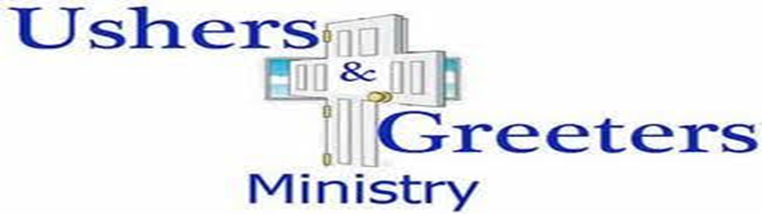 Thank you to this week’s ushers:Marilyn Welland, Jill Oberheim, Betty Wu, and Lani SheppStand as you are able.       Orinda Community Church
        10 Irwin Way, Orinda, CA  94563
    (925) 254-4906
      office@orindachurch.org 
Reverend Elizabeth Robinson, Senior Pastor
David Milnes, Director of Music
Anna Gregory, Office AdministratorEVENTSIn addition to 10 am Sunday worship, we offer 

Weekly:     Monday mornings at 9:30 a.m. in the Chapel, we host Centering Prayer.      Wednesday mornings at 10:00 a.m., we hold a brief Contemplative Service in the chapel, which includes readings, music, prayer time, and silence. This service also goes out electronically. 	Thursday Life and Loss Group  in the Fireside Room from 12:15  to 1:45 pm.  You are welcome to simply attend, or if you have questions, please call or email the office.   
	Thursday afternoons at 2:00 p.m., our Theology and Scripture group meets via Zoom to discuss theology and the bible, and other topics. The next meeting is Thursday, August 10, at 2:00 pm.And these, every other week:	Two Tuesdays a month, the Writers Group shares and discusses their writings via Zoom at 10:00 a.m.  The next meeting is Tuesday, August 8.	Two Thursdays a month, starting at 3:45 p.m., the Reading Group meets via Zoom.  Our next meeting is Thursday, August 10, at 4:00 p.m.  The room opens at 3:45 p.m. for welcome and chatting.     2nd Hour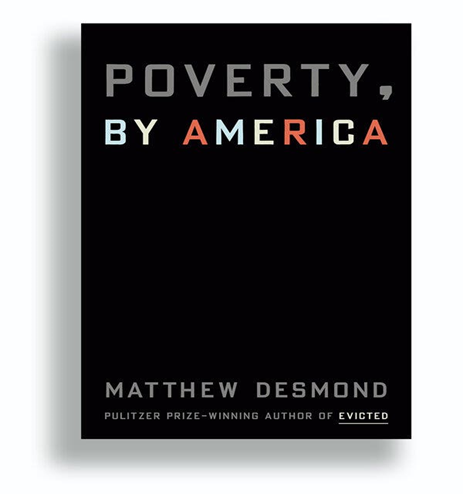 The Reading Group is holding a 2nd Hour Presentation (date to be announced) about the book Poverty, by America 
by Pulitzer Prize winning author, Matthew Desmond.  
We encourage you to begin reading now so that you can 
be part of the discussion when we meet!      ______________________________________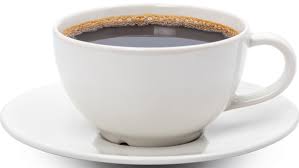 COFFEE HOUR SIGN-UPS 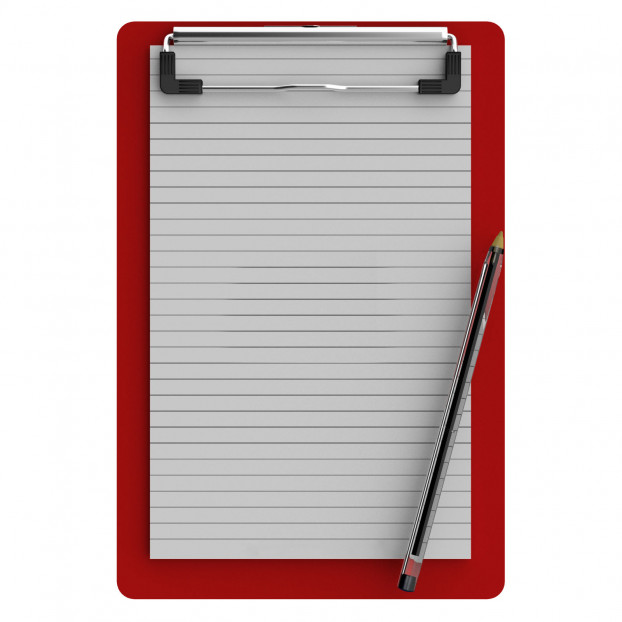       The ushers have the Coffee Hour sign-up clipboard.              We are looking for August and September Volunteers.                        If you’re able to take on this greatly appreciated service 
               for one Sunday, please sign up today!   _____________________________________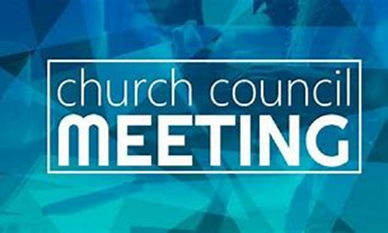                                           The next Church Council Meeting is
                                              Wednesday, August 23rd at 7:00 p.m.                                                Keep an eye out for the Zoom link in your
                                                e-blasts if you would like to attend virtually.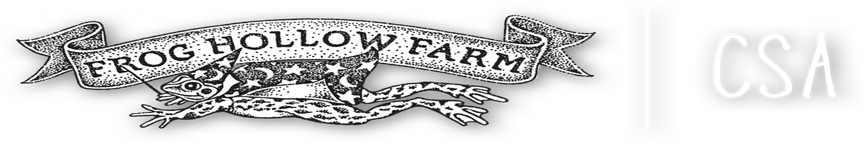 Every Tuesday, Frog Hollow drops off boxes of fruit and folks that have signed up for weekly or bi-weekly boxes pick them up.	They also offer eggs, olive oil, cheese, pasture raised meats, spices, sauces, coffee, fruit spreads, honey, and much more!  It’s easy to sign up, go to www.froghollow.com and choose Orinda as your pick-up location. The boxes are deposited on the parking lot side of Fellowship Hall for pickup. 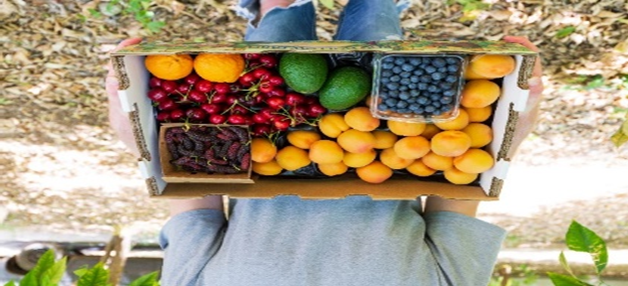  Questions?  You can ask Anna in the office, or go to their website www.froghollow.com or email them at csa@froghollow.com   _____________________________________Alta Mesa Center for the Arts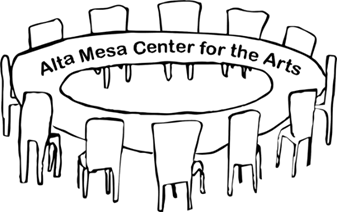   Alta Mesa Center for the Arts, 
  under the leadership of Mary Volmer, 
  is an interfaith arts and spirituality hub, 
  housed within and sponsored by 
  Orinda Community ChurchGRIEF SUPPORT GROUP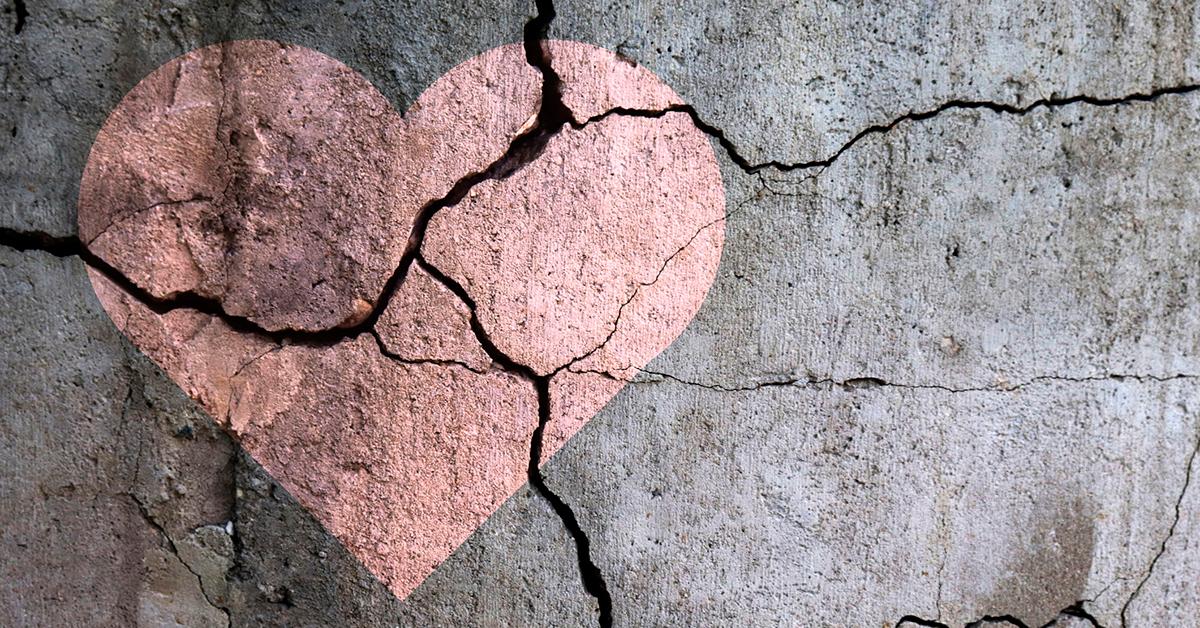 
~LIFE AFTER LOSS~               Every Thursday from 12:15 pm – 1:45 pm, 
      the Life After Loss group meets in the Fireside Room, 
under the guidance of Reverend Gillian Murphy-Stephans.                                  No sign-up is necessary.        For any questions, please contact the office at            925-254-4906 or by email: office@orindachurch.org